Nr. şi data înregistrării la organul fiscal local ……………/………………….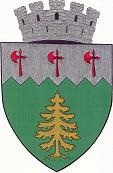 Anexa nr.14Model 2016 ITL 014Împuternicit……………………………………….., CNP	, B.I./C.I./A.I.serie … nr. …………….., judeţ .................. loc. ........................... cod poştal .......................sector ...., str. ....................................................... nr. ....., bloc .... scara ... etaj ... ap	tel............................. fax ............................., adresă de e-mail ……………………………Contribuabilul	………………………………………..,	Codul	de	identificare	fiscală..................., judeţ .................. loc. ........................... cod poştal ....................... sector	,str. ............................................ nr. ....., bloc .... scara ... etaj ... ap .... tel. ..............................fax ............................., adresă de e-mail …………………………………, înregistrat la registrul	comerţului	......................	la	nr.	...........................	.,	cont	IBAN…………………………………….., deschis la ………………………………………ROMÂNIAMunicipiul CAMPULUNG MOLDOVENESC SERVICIUL IMPOZITE SI TAXECodul de identificare fiscală 4842400 Adresă/Cont IBAN/tel/faxNr. rol nominal unic ……………………………………	Nr	/data elib.…/200..ROMÂNIAMunicipiul CAMPULUNG MOLDOVENESC SERVICIUL IMPOZITE SI TAXECodul de identificare fiscală 4842400 Adresă/Cont IBAN/tel/faxNr. rol nominal unic ……………………………………	Nr	/data elib.…/200..Declaraţie fiscalăpentru stabilirea taxei pentru servicii de reclamă şi publicitate în cazul contribuabililorpersoane juridicedepusă pentru anul 20….Declaraţie fiscalăpentru stabilirea taxei pentru servicii de reclamă şi publicitate în cazul contribuabililorpersoane juridicedepusă pentru anul 20….Declaraţie fiscalăpentru stabilirea taxei pentru servicii de reclamă şi publicitate în cazul contribuabililorpersoane juridicedepusă pentru anul 20….Declaraţie fiscalăpentru stabilirea taxei pentru servicii de reclamă şi publicitate în cazul contribuabililorpersoane juridicedepusă pentru anul 20….Declaraţie fiscalăpentru stabilirea taxei pentru servicii de reclamă şi publicitate în cazul contribuabililorpersoane juridicedepusă pentru anul 20….DECIZIE DE IMPUNEREpentru stabilirea taxei pentru servicii de reclamă şi publicitate pentru anul 20…În conformitate cu prevederile Legii nr. 227/2015 privind Codul Fiscal, cu modificările şi completările ulterioare şi a Legii nr. 207/2015 privind Codul de procedură fiscală, cu modificările şi completările ulterioare se stabilesc următoarele obligaţii de plată faţă de bugetul local al comunei/oraşului/municipiului/sectorului ………………………………….:DECIZIE DE IMPUNEREpentru stabilirea taxei pentru servicii de reclamă şi publicitate pentru anul 20…În conformitate cu prevederile Legii nr. 227/2015 privind Codul Fiscal, cu modificările şi completările ulterioare şi a Legii nr. 207/2015 privind Codul de procedură fiscală, cu modificările şi completările ulterioare se stabilesc următoarele obligaţii de plată faţă de bugetul local al comunei/oraşului/municipiului/sectorului ………………………………….:DECIZIE DE IMPUNEREpentru stabilirea taxei pentru servicii de reclamă şi publicitate pentru anul 20…În conformitate cu prevederile Legii nr. 227/2015 privind Codul Fiscal, cu modificările şi completările ulterioare şi a Legii nr. 207/2015 privind Codul de procedură fiscală, cu modificările şi completările ulterioare se stabilesc următoarele obligaţii de plată faţă de bugetul local al comunei/oraşului/municipiului/sectorului ………………………………….:Subsemnatul în temeiul prevederilor Legii nr. 227/2015 privind Codul fiscal, cumodificările	şi	completările	ulterioare	declar	că,	(denumire	contribuabil)………………………………., avem în derulare următoarele contracte de publicitate:Subsemnatul în temeiul prevederilor Legii nr. 227/2015 privind Codul fiscal, cumodificările	şi	completările	ulterioare	declar	că,	(denumire	contribuabil)………………………………., avem în derulare următoarele contracte de publicitate:Subsemnatul în temeiul prevederilor Legii nr. 227/2015 privind Codul fiscal, cumodificările	şi	completările	ulterioare	declar	că,	(denumire	contribuabil)………………………………., avem în derulare următoarele contracte de publicitate:Subsemnatul în temeiul prevederilor Legii nr. 227/2015 privind Codul fiscal, cumodificările	şi	completările	ulterioare	declar	că,	(denumire	contribuabil)………………………………., avem în derulare următoarele contracte de publicitate:Subsemnatul în temeiul prevederilor Legii nr. 227/2015 privind Codul fiscal, cumodificările	şi	completările	ulterioare	declar	că,	(denumire	contribuabil)………………………………., avem în derulare următoarele contracte de publicitate:DECIZIE DE IMPUNEREpentru stabilirea taxei pentru servicii de reclamă şi publicitate pentru anul 20…În conformitate cu prevederile Legii nr. 227/2015 privind Codul Fiscal, cu modificările şi completările ulterioare şi a Legii nr. 207/2015 privind Codul de procedură fiscală, cu modificările şi completările ulterioare se stabilesc următoarele obligaţii de plată faţă de bugetul local al comunei/oraşului/municipiului/sectorului ………………………………….:DECIZIE DE IMPUNEREpentru stabilirea taxei pentru servicii de reclamă şi publicitate pentru anul 20…În conformitate cu prevederile Legii nr. 227/2015 privind Codul Fiscal, cu modificările şi completările ulterioare şi a Legii nr. 207/2015 privind Codul de procedură fiscală, cu modificările şi completările ulterioare se stabilesc următoarele obligaţii de plată faţă de bugetul local al comunei/oraşului/municipiului/sectorului ………………………………….:DECIZIE DE IMPUNEREpentru stabilirea taxei pentru servicii de reclamă şi publicitate pentru anul 20…În conformitate cu prevederile Legii nr. 227/2015 privind Codul Fiscal, cu modificările şi completările ulterioare şi a Legii nr. 207/2015 privind Codul de procedură fiscală, cu modificările şi completările ulterioare se stabilesc următoarele obligaţii de plată faţă de bugetul local al comunei/oraşului/municipiului/sectorului ………………………………….:Nr. crt.BeneficiarContract nr. din dataData intrării în vigoareValoarea serviciilor de reclamă şi publicitatefără TVACota %Taxă datorată (lei)Termenele de plată(0)(1)(2)(3)(4)(5)(6) = (4) x (5)(7)1.2.3.4.5.6.7.8.Director P.J.,	Şef compartiment contabil,L. S.	…………………………	…………………………………(prenumele, numele şi semnătura)	(prenumele, numele şi semnătura)Director P.J.,	Şef compartiment contabil,L. S.	…………………………	…………………………………(prenumele, numele şi semnătura)	(prenumele, numele şi semnătura)Director P.J.,	Şef compartiment contabil,L. S.	…………………………	…………………………………(prenumele, numele şi semnătura)	(prenumele, numele şi semnătura)Director P.J.,	Şef compartiment contabil,L. S.	…………………………	…………………………………(prenumele, numele şi semnătura)	(prenumele, numele şi semnătura)Director P.J.,	Şef compartiment contabil,L. S.	…………………………	…………………………………(prenumele, numele şi semnătura)	(prenumele, numele şi semnătura)Pentru neachitarea impozitelor/taxelor până la termenele de mai sus, contribuabilii datorează organului fiscal local, începând cu ziua următoare scadenței, accesorii în cuantum de ...1..% pe lună sau fracție de lună de întârziere până la data plăţii. Accesoriile reprezintă creanțe fiscale de plată în sarcina contribuabilului.Prezentul titlu de creanţă devine titlu executoriu în condiţiile legii.Împotriva măsurilor dispuse prin prezenta se poate face contestaţie, care se depune în termen de 45 zile de la comunicare, la organul fiscal local emitent.Coducătorul organului fiscal local,.........................................................(prenume, nume şi ştampilă)Întocmit azi data ............................................................................(funcţia, prenume şi nume)Pentru neachitarea impozitelor/taxelor până la termenele de mai sus, contribuabilii datorează organului fiscal local, începând cu ziua următoare scadenței, accesorii în cuantum de ...1..% pe lună sau fracție de lună de întârziere până la data plăţii. Accesoriile reprezintă creanțe fiscale de plată în sarcina contribuabilului.Prezentul titlu de creanţă devine titlu executoriu în condiţiile legii.Împotriva măsurilor dispuse prin prezenta se poate face contestaţie, care se depune în termen de 45 zile de la comunicare, la organul fiscal local emitent.Coducătorul organului fiscal local,.........................................................(prenume, nume şi ştampilă)Întocmit azi data ............................................................................(funcţia, prenume şi nume)Pentru neachitarea impozitelor/taxelor până la termenele de mai sus, contribuabilii datorează organului fiscal local, începând cu ziua următoare scadenței, accesorii în cuantum de ...1..% pe lună sau fracție de lună de întârziere până la data plăţii. Accesoriile reprezintă creanțe fiscale de plată în sarcina contribuabilului.Prezentul titlu de creanţă devine titlu executoriu în condiţiile legii.Împotriva măsurilor dispuse prin prezenta se poate face contestaţie, care se depune în termen de 45 zile de la comunicare, la organul fiscal local emitent.Coducătorul organului fiscal local,.........................................................(prenume, nume şi ştampilă)Întocmit azi data ............................................................................(funcţia, prenume şi nume)Am primit un exemplar al deciziei de impunere,Prenume şi nume ………………………., CNP …………………………..B.I./A.I./C.I. serie …. nr. ……..Semnătura contribuabil  		                       Data	/	/	sauNr. şi data confirmării de primire:Am primit un exemplar al deciziei de impunere,Prenume şi nume ………………………., CNP …………………………..B.I./A.I./C.I. serie …. nr. ……..Semnătura contribuabil  		                       Data	/	/	sauNr. şi data confirmării de primire:Am primit un exemplar al deciziei de impunere,Prenume şi nume ………………………., CNP …………………………..B.I./A.I./C.I. serie …. nr. ……..Semnătura contribuabil  		                       Data	/	/	sauNr. şi data confirmării de primire:Am primit un exemplar al deciziei de impunere,Prenume şi nume ………………………., CNP …………………………..B.I./A.I./C.I. serie …. nr. ……..Semnătura contribuabil  		                       Data	/	/	sauNr. şi data confirmării de primire:Am primit un exemplar al deciziei de impunere,Prenume şi nume ………………………., CNP …………………………..B.I./A.I./C.I. serie …. nr. ……..Semnătura contribuabil  		                       Data	/	/	sauNr. şi data confirmării de primire:Pentru neachitarea impozitelor/taxelor până la termenele de mai sus, contribuabilii datorează organului fiscal local, începând cu ziua următoare scadenței, accesorii în cuantum de ...1..% pe lună sau fracție de lună de întârziere până la data plăţii. Accesoriile reprezintă creanțe fiscale de plată în sarcina contribuabilului.Prezentul titlu de creanţă devine titlu executoriu în condiţiile legii.Împotriva măsurilor dispuse prin prezenta se poate face contestaţie, care se depune în termen de 45 zile de la comunicare, la organul fiscal local emitent.Coducătorul organului fiscal local,.........................................................(prenume, nume şi ştampilă)Întocmit azi data ............................................................................(funcţia, prenume şi nume)Pentru neachitarea impozitelor/taxelor până la termenele de mai sus, contribuabilii datorează organului fiscal local, începând cu ziua următoare scadenței, accesorii în cuantum de ...1..% pe lună sau fracție de lună de întârziere până la data plăţii. Accesoriile reprezintă creanțe fiscale de plată în sarcina contribuabilului.Prezentul titlu de creanţă devine titlu executoriu în condiţiile legii.Împotriva măsurilor dispuse prin prezenta se poate face contestaţie, care se depune în termen de 45 zile de la comunicare, la organul fiscal local emitent.Coducătorul organului fiscal local,.........................................................(prenume, nume şi ştampilă)Întocmit azi data ............................................................................(funcţia, prenume şi nume)Pentru neachitarea impozitelor/taxelor până la termenele de mai sus, contribuabilii datorează organului fiscal local, începând cu ziua următoare scadenței, accesorii în cuantum de ...1..% pe lună sau fracție de lună de întârziere până la data plăţii. Accesoriile reprezintă creanțe fiscale de plată în sarcina contribuabilului.Prezentul titlu de creanţă devine titlu executoriu în condiţiile legii.Împotriva măsurilor dispuse prin prezenta se poate face contestaţie, care se depune în termen de 45 zile de la comunicare, la organul fiscal local emitent.Coducătorul organului fiscal local,.........................................................(prenume, nume şi ştampilă)Întocmit azi data ............................................................................(funcţia, prenume şi nume)